Številka: IPP 007-204/2021Ljubljana, 16. 2. 2022GENERALNI SEKRETARIAT VLADEREPUBLIKE SLOVENIJEGp.gs@gov.siZADEVA: Popravek gradiva št. 1 - Predlog zakona o spremembah in dopolnitvah Zakona o igrah na srečo  (ZIS-F) -  EPA 2096-VIII – predlog za obravnavo1. Navedba gradiva, ki se popravlja:Predlog zakona o spremembah in dopolnitvah Zakona o igrah na srečo  (ZIS-F) -  EPA 2096-VIII2. Obrazložitev: V popravku gradiva št. 1 so upoštevane redakcijske pripombe SVZ. 3. Priloga: Skladno z obrazložitvijo popravljen Predlog zakona o spremembah in dopolnitvah Zakona o igrah na srečo  (ZIS-F).		                      Mag. Andrej Šircelj                                              minister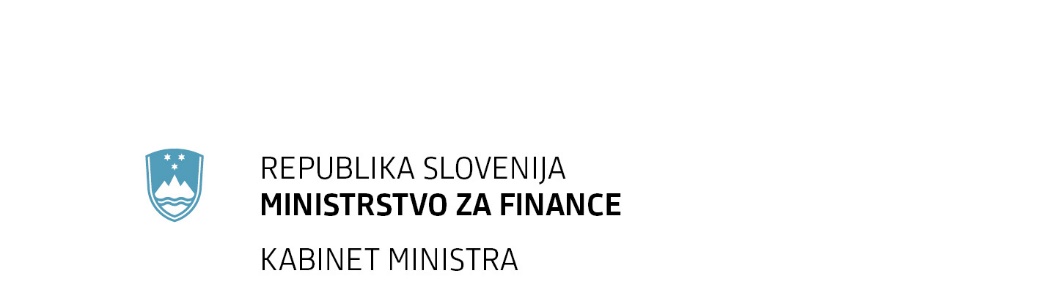 Priloge:Predlog sklepa Vlade Republike Slovenije (priloga 1)Predlog Zakona o spremembah in dopolnitvah Zakona o igrah na srečo ZIS-F, tretja obravnava, EPA 2096-VIII (priloga 2)PRILOGA 1                                                           VLADA REPUBLIKE SLOVENIJENa podlagi šestega odstavka 21. člena Zakona o Vladi Republike Slovenije (Uradni list RS, št. 24/05 – uradno prečiščeno besedilo, 109/08, 38/10 – ZUKN, 8/12, 21/13, 47/13 – ZDU-1G, 65/14 in 55/17) je Vlada Republike Slovenije na … seji dne … pod točko .. sprejela naslednjiS K L E P :Vlada Republike Slovenije je določila besedilo Predloga zakona o spremembah in dopolnitvah Zakona o igrah na srečo  (ZIS-F), EPA 2096-VIII, tretja obravnava, in ga pošlje Državnemu zboru Republike Slovenije.                                                                     mag. Janja Garvas Hočevar                                                 vršilkA dolžnosti GENERALNEGA SEKRETARJA VLADEŠtevilka:Ljubljana,    Sklep prejmejo:Ministrstvo za financeSlužba Vlade Republike Slovenije za zakonodajoPREDLOG ZAKONA o spremembah in dopolnitvah Zakona o igrah na srečo (ZIS-F)                                                        EPA 2096-VIII, tretja obravnava1. členV Zakonu o igrah na srečo (Uradni list RS, št. 14/11 – uradno prečiščeno besedilo, 108/12, 11/14 – popr. in 40/14 – ZIN-B) se za 1. členom doda nov, 1.a člen, ki se glasi:»1.a členTa zakon se sprejme ob upoštevanju postopka informiranja v skladu z Direktivo (EU) 2015/1535 Evropskega parlamenta in Sveta z dne 9. septembra 2015 o določitvi postopka za zbiranje informacij na področju tehničnih predpisov in pravil za storitve informacijske družbe (UL L št. 241 z dne 17. 9. 2015, str. 1).«.2. člen3. členu se v tretjem odstavku v 7. točki beseda »njeni« nadomesti z besedo »njihovi«.Četrti odstavek se spremeni tako, da se glasi:»Povezane osebe po tem zakonu so tiste osebe, ki se štejejo za povezane stranke po zakonu, ki ureja gospodarske družbe.«.Peti odstavek se spremeni tako tako, da se glasi:»Na območju Republike Slovenije lahko trajno prireja klasične igre na srečo in stave največ 5 prirediteljev, vlada pa lahko dodeli največ 15 koncesij za prirejanje posebnih iger na srečo v igralnici in največ 45 koncesij za prirejanje posebnih iger na srečo v igralnih salonih.«.šestem odstavku se za besedo »srečo« doda besedilo »in stav«.3. členV 3.a členu se v prvem odstavku za besedilom »prirejanje klasičnih iger na srečo,« dodata vejica in beseda »stav«.Drugi odstavek se spremeni tako, da se glasi:»Gospodarske družbe iz prejšnjega odstavka morajo informacijski sistem, na katerem prirejajo spletne stave oziroma spletne igre na srečo, povezati v informacijski sistem Finančne uprave Republike Slovenije (v nadaljnjem besedilu: nadzorni organ) in mu zagotoviti bralni dostop do programov, podatkov in sistemskih zapisov ter pridobiti dovoljenje nadzornega organa za začetek prirejanja spletnih stav oziroma spletnih iger na srečo.«.4. členV 10. členu se besedilo »športne stave« nadomesti z besedo »stave«.5. členV 11. členu se za besedilom »na srečo« doda besedilo »in stavah«.člen15. člen se črta.členBesedilo 30. člena se spremeni tako, da se glasi:»Klasične igre na srečo in stave sme trajno prirejati kot svojo dejavnost gospodarska družba, ki ima sedež v Republiki Sloveniji, z dodeljeno koncesijo.Prireditelj lahko prireja klasično igro na srečo in stave v sodelovanju s tujimi prireditelji iger na srečo, ki imajo dovoljenje pristojnega organa svoje države za prirejanje teh iger.«.člen31. členu se v prvem odstavku za besedo »družbe« doda besedilo »oziroma lastniki poslovnih deležev družbe«.drugem odstavku se za besedo »delnic« doda besedilo »oziroma poslovnih deležev«.9. členBesedilo 32. člena se spremeni tako, da se glasi:»Določba prvega odstavka prejšnjega člena ne velja za delavce, zaposlene in bivše zaposlene pri prireditelju. Ti imajo lahko v lasti skupaj največ 10% delnic oziroma poslovnega deleža prireditelja.Delnice prireditelja so navadne in se lahko glasijo le na ime, če je pravna oseba delniška družba.Pravna oseba lahko pridobi ali odsvoji delnice oziroma poslovni delež prireditelja le ob predhodnem soglasju ministra, pristojnega za finance, v nasprotnem primeru je posel ničen.Zahtevi za izdajo soglasja iz prejšnjega odstavka mora pravna oseba, ki želi pridobiti delnice oziroma poslovni delež prireditelja, priložiti:podatke o pravni osebi, ki vlaga zahtevo za izdajo soglasja, skupaj z njenim ustanovitvenim aktom;izpisek iz sodnega registra oziroma drugega ustreznega javnega registra, če gre za tujo osebo;izpisek delničarjev iz knjige delničarjev, če je pravna oseba delniška družba;revidirano letno poročilo za zadnji dve poslovni leti;dokazilo o izpolnjevanju davčnih in drugih javnofinančnih obveznosti do države, kjer ima pravna oseba sedež, če gre za tujo osebo;seznam oseb, ki so posredno ali neposredno povezane s pravno osebo, z opisom načina povezave;podroben opis nameravanega pravnega posla;natančno obrazložitev razlogov za pridobitev oziroma odsvojitev delnic oziroma poslovnega deleža;podrobno obrazložitev z razvojnimi nameni in cilji, ki jih ima pravna oseba kot delničar oziroma lastnik poslovnega deleža prireditelja;oceno vpliva pridobitve delnic oziroma poslovnega deleža na prihodnje poslovanje prireditelja;drugo dokumentacijo, o kateri pravna oseba, ki želi pridobiti delnice oziroma poslovni delež, sodi, da bo na njeni podlagi mogoče oceniti primernost pravne osebe kot delničarja oziroma lastnika poslovnega deleža prireditelja in vpliv pridobitve delnic oziroma poslovnega deleža na prihodnje poslovanje prireditelja in razvoj dejavnosti prirejanja iger na srečo.Minister, pristojen za finance, mora o vlogi za izdajo soglasja iz tretjega odstavka tega člena odločiti v roku enega meseca od vložitve popolne vloge in popolne dokumentacije, sicer se šteje, da je soglasje dano.«.10. členBesedilo 36. člena se spremeni tako, da se glasi:»Koncesija za trajno prirejanje klasičnih iger na srečo in stav se dodeli z odločbo vlade na podlagi javnega razpisa, ki ga objavi ministrstvo, pristojno za finance, koncesijsko pogodbo s prirediteljem pa sklene minister, pristojen za finance, v 45 dneh po dodelitvi koncesije.Vlada o vlogi za dodelitev koncesije odloči najpozneje v štirih mesecih po koncu javnega razpisa iz prejšnjega odstavka.Ministrstvo, pristojno za finance, objavi javni razpis za dodelitev koncesije iz tega člena najmanj trikrat letno.«.11. člen37. člen se črta.12. členV 40. členu se v prvem odstavku beseda »davčni« nadomesti z besedilo »nadzorni«.Četrti odstavek se spremeni tako, da se glasi:»Osnova za plačevanje koncesijske dajatve se ugotavlja mesečno. Od te osnove je prireditelj dolžan obračunati in plačati koncesijsko dajatev v odstotku, ki ga določi vlada v odločbi o dodelitvi koncesije in ne sme biti manjši od 25 %, in sicer v petih delovnih dneh po poteku meseca za pretekli mesec.«.Za četrtim odstavkom se doda nov, peti odstavek, ki se glasi:»Pri določitvi stopnje koncesijske dajatve se upošteva:finančni predračun posamezne klasične igre na srečo,poslovni rezultat prireditelja v preteklem obdobju in višino koncesijske dajatve pri ostalih klasičnih igrah invpliv na financiranje invalidskih, humanitarnih in športnih organizacij.«.13. členBesedilo 42. člena se spremeni tako, da se glasi:»Koncesija za trajno prirejanje klasičnih iger na srečo in stav se dodeli za najmanj tri in največ pet let in se po poteku te dobe lahko podaljša, vsakokrat za najmanj tri in največ pet let.«.14. členV 44. členu se v drugem odstavku za besedilom »klasičnih iger na srečo« doda besedilo »in stav«.15. členV 46. členu se v drugem odstavku črta besedilo »športne napovedi, druge športne stave in«.16. členZa 52. členom se dodajo novo poglavje II.a ter novi, 52.a, 52.b, 52.c, 52.č in 52.d člen, ki se glasijo:»II.a PRIREJANJE STAV52.a členStave so vrsta klasičnih iger na srečo, pri katerih imajo igralci ob vplačilu zneska enako možnost zadeti dobitek, če pravilno napovejo izid dogodka v prihodnosti, pri čemer ta izid ni nikomur od sodelujočih vnaprej znan in mora biti tak, da nanj ne more vplivati niti ponudnik stav, niti udeleženci.Stave se ne smejo nanašati na izid klasičnih iger na srečo, domače politične dogodke, dogodke, ki so v nasprotju s prisilnimi predpisi, ustavno zagotovljenim varstvom človekove osebnosti, dostojanstva, zasebnosti in osebnih pravic ter varstvom osebnih podatkov.Udeležba pri stavah je dovoljena samo osebam, starejšim od 18 let.Oseba, ki sprejema vplačila stav (v nadaljnjem besedilu: prodajalec), mora od vsake osebe, za katero domneva, da še ni stara 18 let, zahtevati, da dokaže svojo starost z javno listino. Če oseba to odkloni, prodajalec od nje ne sme sprejeti vplačila.Prireditelj, ki prireja spletne stave, mora na prvi strani spletne storitve obvezno navesti naslednji napis: »Igranje iger na srečo oziroma udeležba v stavah je dovoljena le osebam, starejšim od 18 let. Igranje iger na srečo lahko vodi v odvisnost.«. Napis mora obsegati najmanj 5 % velikosti prve strani spletne storitve.52.b členStave sme prirejati kot svojo dejavnost le gospodarska družba, ki pridobi v Republiki Sloveniji koncesijo za prirejanje stav (v nadaljnjem besedilu: prireditelj).Najnižji znesek osnovnega kapitala prireditelja je 1.000.000,00 eurov.52.c členZa dodeljeno koncesijo mora prireditelj stav pred začetkom prirejanja stav plačati vstopno nepovratno dajatev v višini 500.000 eurov.Vstopna nepovratna dajatev prireditelja se vplača na račun Fundacije za financiranje športnih organizacij v razmerju 80 % in na račun Fundacije za financiranje humanitarnih in invalidskih organizacij 20 %.Izpolnjevanje obveznosti prireditelja nadzira nadzorni organ.52.č členZa financiranje dejavnosti športnih organizacij se uporablja 80 % sredstev, doseženih s plačilom koncesijske dajatve za prirejanje stav, 20 % pa za financiranje dejavnosti invalidskih in humanitarnih organizacij.Koncesijska dajatev za stave, ki se uporablja za financiranje športnih organizacij, se vplačuje na račun Fundacije za financiranje športnih organizacij v Republiki Sloveniji.Koncesijska dajatev za stave, ki se uporablja za financiranje invalidskih in humanitarnih organizacij, se vplačuje na račun Fundacije za financiranje invalidskih in humanitarnih organizacij v Republiki Sloveniji.52.d členNe glede na 52.b člen tega zakona sme zaradi razvoja vzreje tekmovalnih konj in konjeniškega športa društvo ali neprofitna humanitarna organizacija, ki ima sedež v Republiki Sloveniji in ki organizira tekmovanje s kopitarji, v skladu z določbami tega zakona, ki veljajo za občasno prirejanje klasičnih iger na srečo občasno prirediti stave v zvezi s temi tekmovanji, organiziranimi po določbah zakona, ki ureja živinorejo, največ 25-krat letno.Prireditelj, ki želi prirejati stave v skladu s prejšnjim odstavkom, mora za to pridobiti dovoljenje ministra, pristojnega za finance, ob predhodnem soglasju ministra, pristojnega za kmetijstvo.Predlog za izdajo dovoljenja iz prejšnjega odstavka mora prireditelj predložiti najpozneje mesec dni pred datumom tekmovanja, na katerem namerava prirediti stave, in mora vsebovati najmanj:ime in sedež prireditelja;čas in kraj tekmovanja, na katerem se nameravajo prirejati stave;pravila stav;načrtovani finančni izid iz prirejanja stav.Prireditelj, ki na podlagi dovoljenja iz drugega odstavka tega člena v koledarskem letu prireja stave na več tekmovanjih, lahko zanje pridobi eno dovoljenje, za katero zaprosi najmanj mesec dni pred prvim tekmovanjem, pri čemer mora zagotoviti ločeno evidenco o vplačanih stavah in ugotovljenih dobitkih v zvezi s posameznim tekmovanjem.«.17. člen53. členu se v drugem odstavku črta 7. točka.petem odstavku se črta besedilo »z izjemo 7. točke drugega odstavka tega člena,«.18. členBesedilo 55. člena se spremeni tako, da se glasi: »Posebne igre na srečo sme prirejati kot svojo dejavnost le gospodarska družba, ustanovljena na podlagi zakona, ki ureja gospodarske družbe, z dodeljeno koncesijo (v nadaljnjem besedilu: koncesionar).«.19. členBesedilo 55.a člena se spremeni tako, da se glasi:»Delež Republike Slovenije oziroma pravnih oseb, katerih 100 % lastnica ali ustanoviteljica je Republika Slovenija, v lastništvu koncesionarja ne sme biti manjši od 25 % +1 delnice v primeru delniške družbe in ne sme biti manjši od 51 % v poslovnem deležu druge oblike gospodarske družbe, ustanovljene na podlagi zakona, ki ureja gospodarske družbe.«.20. členBesedilo 56. člena se spremeni tako, da se glasi:»Pravna ali fizična oseba lahko pridobi ali odsvoji delež v lastništvu koncesionarja le ob predhodnem soglasju ministra, pristojnega za finance, v nasprotnem primeru je posel ničen.Zahtevi za izdajo soglasja iz prejšnjega odstavka mora oseba, ki želi pridobiti ali odsvojiti delnice oziroma poslovni delež v lastništvu koncesionarja (v nadaljnjem besedilu: vlagatelj zahteve), priložiti:podatke o vlagatelju zahteve, skupaj z njegovim ustanovitvenim aktom, če gre za pravno osebo;izpisek iz sodnega registra oziroma drugega ustreznega javnega registra, če gre za tujo pravno osebo;izpisek delničarjev iz knjige delničarjev, če je pravna oseba delniška družba;revidirano letno poročilo za zadnji dve poslovni leti;dokazilo o izpolnjevanju obveznosti iz naslova obveznih prispevkov, davkov in drugih dajatev ter koncesijskih obveznosti ter drugih javnofinančnih obveznosti do države, kjer ima pravna oseba sedež, če gre za tujo osebo;seznam oseb, ki so posredno ali neposredno povezane z morebitnim pridobiteljem, z opisom načina povezave;podroben opis nameravanega pravnega posla;natančno obrazložitev razlogov za pridobitev oziroma odsvojitev delnic oziroma poslovnega deleža;podrobno obrazložitev z razvojnimi nameni in cilji, ki jih ima morebitni pridobitelj;oceno vpliva pridobitve deleža v lastništvu na prihodnje poslovanje koncesionarja;drugo dokumentacijo, o kateri vlagatelj zahteve sodi, da bo na njeni podlagi mogoče oceniti njegovo primernost in vpliv pridobitve delnic oziroma poslovnega deleža na prihodnje poslovanje koncesionarja in razvoj dejavnosti prirejanja iger na srečo.Minister, pristojen za finance, mora o zahtevi za izdajo soglasja iz prvega odstavka tega člena odločiti v dveh mesecih od vložitve popolne zahteve in popolne dokumentacije iz prejšnjega odstavka, sicer se šteje, da je soglasje dano.«.21. členV 58. členu se v prvem in drugem odstavku znesek »416.000 eurov« nadomesti z zneskom »500.000 eurov«.22. člen61. in 62. člen se črtata.23. členBesedilo 63. člena se spremeni tako, da se glasi:»Koncesija za prirejanje posebnih iger na srečo se dodeli z odločbo vlade na podlagi javnega razpisa, ki ga objavi ministrstvo, pristojno za finance, koncesijsko pogodbo s prirediteljem pa sklene minister, pristojen za finance, v 45 dneh po dodelitvi koncesije.Vlada o vlogi za dodelitev koncesije odloči najpozneje v štirih mesecih po koncu javnega razpisa iz prejšnjega odstavka.Koncesija za prirejanje posebnih iger na srečo se dodeli za najmanj tri in največ pet let in se po poteku te dobe lahko podaljša.Koncesija se lahko večkrat podaljša, vsakokrat za najmanj tri in največ pet let.Ministrstvo, pristojno za finance, objavi javni razpis za dodelitev koncesije iz tega člena najmanj trikrat letno.«.24. členV 64. členu se beseda »delniški« nadomesti z besedo »gospodarski«.25. člen65. člen se črta.26. členV 67. členu se prvi odstavek spremeni tako, da se glasi:»Vloga za dodelitev koncesije za prirejanje posebnih iger na srečo mora vsebovati:-        firmo in sedež gospodarske družbe,izvleček iz vpisa dejavnosti gospodarske družbe v sodni register,statut ali drug ustanovitveni akt gospodarske družbe,poslovni načrt gospodarske družbe najmanj za triletno obdobje,podrobne podatke o lastnikih gospodarske družbe, njihovih medsebojnih upravljavskih in kapitalskih povezavah,opis igralnice,pravila za vsako igro, ki se bo izvajala v igralnici,podatke o osebah, ki bodo vodile igralnico in dokaze o njihovi strokovni usposobljenosti,pregled potrebnega števila in kvalifikacijske strukture zaposlenih,pravilnik o izvajanju internega nadzora v igralnici,dokazila o zagotovljenem osnovnem kapitalu,navedbo vrste in obsega iger ter tloris igralnice,    interne organizacijske predpise za delovanje igralnice (pravilniki in navodila),podatke o vrsti in številu igralnih naprav in igralnih pripomočkov s podrobnimi podatki za njihovo identifikacijo,podatke o zagotavljanju servisiranja in vzdrževanja igralnih naprav.«.27. členV 72. členu se v prvem odstavku šesta alineja spremeni tako, da se glasi:»- koncesionar krši ta zakon in na njegovi podlagi sprejeta pravila posebnih iger na srečo in je bilo to ugotovljeno z odločbo oziroma drugim aktom nadzornega organa ter koncesionar ne odpravi pomanjkljivosti v roku, določenem z odločbo ali drugim aktom nadzornega organa, s katerim je bila odrejena odprava kršitve, oziroma je ugotovljena kršitev takšne narave, da je ni mogoče odpraviti z drugimi ukrepi nadzora,«.Osma alineja se spremeni tako, da se glasi:»- koncesionar ne poravnava v roku obveznosti iz obveznih prispevkov, davkov in drugih dajatev,«.28. členV 75. členu se v petem odstavku besedilo »po stopnji 5 % od osnove« nadomesti z besedilom »po stopnji, ki jo določi vlada v odločbi o dodelitvi koncesije in ne sme biti nižja od 5 % od osnove«.Šesti odstavek se spremeni tako, da se glasi:»Koncesionar mora obračunati in plačati koncesijsko dajatev v petih delovnih dneh po poteku meseca za pretekli mesec.«.29. členBesedilo 85.a člena se spremeni tako, da se glasi:»Vodje igralnic, krupjeji, vodje iger, osebe, ki opravljajo interni nadzor v igralnici, ter glavni in pomožni blagajniki morajo za delo v igralniški dejavnosti izpolnjevati naslednje pogoje:imeti morajo zahtevano izobrazbo ter izpolnjevati druge pogoje in zahteve, ki jih za delovno mesto določi koncesionar s splošnim aktom;ne smejo biti pravnomočno obsojeni na zaporno kazen zaradi kaznivega dejanja zoper življenje in telo, človekovo zdravje, premoženje, gospodarstvo, pravni promet, uradno dolžnost in javna pooblastila ali javni red in mir.«.člen85.b člen se črta.člen92. členu se v prvem odstavku besedilo »delniška družba ali družba z omejeno odgovornostjo, ki ima sedež na območju Republike Slovenije« nadomesti z besedilom »gospodarska družba, z dodeljeno koncesijo«.člen94. členu se v prvem in drugem odstavku znesek »208.000 eurov« nadomesti z zneskom »250.000 eurov«.33. členV 97. členu se v prvem odstavku število »50« nadomesti s številom »100«.34. členV 98. členu se četrti odstavek spremeni tako, da se glasi:»Koncesionar za igralni salon obračunava in plačuje koncesijsko dajatev po stopnji, ki jo določi vlada v odločbi o dodelitvi koncesije in ne sme biti manjša od 20 %, in sicer v petih delovnih dneh po poteku meseca za pretekli mesec.«.Peti odstavek se spremeni tako, da se glasi:»Koncesionar mora obračunati in plačati koncesijsko dajatev v petih delovnih dneh po poteku meseca za pretekli mesec.«.35. členV 107. členu se prvi odstavek spremeni tako, da se glasi:»Prirejanje iger na srečo nadzira nadzorni organ na podlagi določb tega zakona in predpisov, izdanih na njegovi podlagi.«.36. člen108. členu se v prvem odstavku v napovednem stavku za besedilom »naloge nadzornega organa so« doda beseda »predvsem«.sedmi alineji se črta besedilo »o osebah, ki so pridobile licenco, in«.37. členV 110. členu se v prvem odstavku za besedilom »priredi igro na srečo« dodata vejica in besedilo »če se pravna oseba po zakonu, ki ureja gospodarske družbe, šteje za srednjo ali veliko gospodarsko družbo, pa od 100.000 do 500.000 eurov«.38. členV 111. členu se v prvem odstavku v napovednem stavku za besedilom »pravna oseba« dodata vejica in besedilo »z globo od 15.000 do 120.000 eurov pa pravna oseba, če se po zakonu, ki ureja gospodarske družbe, šteje za srednjo ali veliko gospodarsko družbo«.39. člen112. členu se v prvem odstavku v napovednem stavku za besedilom »pravna oseba« dodata vejica in besedilo »z globo od 15.000 do 120.000 eurov pa pravna oseba, če se po zakonu, ki ureja gospodarske družbe, šteje za srednjo ali veliko gospodarsko družbo«.točka se spremeni tako, da se glasi:»2. ne poveže informacijskega sistema, na katerem prireja spletne stave oziroma spletne igre na srečo, v informacijski sistem nadzornega organa in nadzornemu organu ne zagotovi bralnega dostopa do programov, podatkov in sistemskih zapisov (drugi odstavek 3.a člena);«.točka se spremeni tako, da se glasi:»3. dovoli udeležbo pri spletnih stavah oziroma spletnih igrah osebam, ki še niso stare 18 let (tretji odstavek 3.a člena);5. točki se za besedo »delnice« doda besedilo »oziroma poslovne deleže«. Za 5. točko se doda nova, 5.a točka, ki se glasi:»5.a na prvi strani spletne storitve ne navede opozorilnega napisa: »Igranje iger na srečo oziroma udeležba v stavah je dovoljena le osebam, starejšim od 18 let. Igranje iger na srečo lahko vodi v odvisnost« ali če napis ne obsega najmanj 5 % velikosti prve strani spletne storitve (peti odstavek 52.a člena);«.14. točka se spremeni tako, da se glasi: »14. dovoli udeležbo pri stavah ali obisk v igralnici ali igralnem salonu osebam, ki še niso stare 18 let (tretji odstavek 52.a in 83. člen);«.40. členV 113. členu se v prvem odstavku v napovednem stavku za besedilom »pravna oseba« dodata vejica in besedilo »z globo od 4.000 do 30.000 eurov pa pravna oseba, če se po zakonu, ki ureja gospodarske družbe, šteje za srednjo ali veliko gospodarsko družbo«.21. točka se črta.Dosedanje 22. do 27. točka postanejo 21. do 26. točka.41. členV 114. členu se v prvem odstavku v napovednem stavku za besedilom »pravna oseba« dodata vejica in besedilo »z globo 3000 pa pravna oseba, če se po zakonu, ki ureja gospodarske družbe, šteje za srednjo ali veliko gospodarsko družbo«.42. členV 115. členu se v prvem odstavku v napovednem stavku za besedilom »pravna oseba« dodata vejica in besedilo »z globo od 2.000 do 12.000 eurov pa pravna oseba, če se po zakonu, ki ureja gospodarske družbe, šteje za srednjo ali veliko gospodarsko družbo«.13. točka se črta.Dosedanja 14. točka postane 13. točka.PREHODNE IN KONČNI DOLOČBI43. členPostopki za dodelitev ali podaljšanje koncesije za prirejanje posebnih iger na srečo, ki so na dan uveljavitve tega zakona v teku oziroma je bilo zoper dokončno odločitev v teh postopkih vloženo pravno sredstvo, se vodijo in dokončajo po določbah Zakona o igrah na srečo (Uradni list RS, št. 14/11 – uradno prečiščeno besedilo, 108/12, 11/14 – popr. in 40/14 – ZIN-B) in na njegovi podlagi izdanih predpisov.44. členLoterija Slovenije, d. d. in Športna loterija, d. d., ki jima je bila koncesija za trajno prirejanje posameznih klasičnih iger na srečo dodeljena po določbah Zakona o igrah na srečo (Uradni list RS, št. 14/11 – uradno prečiščeno besedilo, 108/12, 11/14 – popr. in 40/14 – ZIN-B), lahko te igre v skladu s sklenjenimi koncesijskimi pogodbami prirejata do izteka koncesije za posamezno igro.45. členKoncesionarji morajo uskladiti lastniško strukturo z določbo spremenjenega 55.a člena zakona v 12 mesecih po uveljavitvi tega zakona.46. členPredpisi, izdani na podlagi Zakona o igrah na srečo (Uradni list RS, št. 14/11 – uradno prečiščeno besedilo, 108/12, 11/14 – popr. in 40/14 – ZIN-B), se uskladijo z določbami tega zakona v šestih mesecih od uveljavitve tega zakona.47. členZ dnem uveljavitve tega zakona preneha veljati Pravilnik o licencah za delo v dejavnosti prirejanja posebnih iger na srečo (Uradni list RS, št. 45/02, 77/02 in 109/12).48. členTa zakon začne veljati petnajsti dan po objavi v Uradnem listu Republike Slovenije.Številka:   IPP 007-204/2021Številka:   IPP 007-204/2021Ljubljana, 16. 2. 2022Ljubljana, 16. 2. 2022EVA 2021-1611-0012EVA 2021-1611-0012GENERALNI SEKRETARIAT VLADE REPUBLIKE SLOVENIJEGp.gs@gov.siGENERALNI SEKRETARIAT VLADE REPUBLIKE SLOVENIJEGp.gs@gov.siZADEVA: Predlog zakona o spremembah in dopolnitvah Zakona o igrah na srečo  (ZIS-F) -  EPA 2096-VIII – predlog za obravnavoZADEVA: Predlog zakona o spremembah in dopolnitvah Zakona o igrah na srečo  (ZIS-F) -  EPA 2096-VIII – predlog za obravnavoZADEVA: Predlog zakona o spremembah in dopolnitvah Zakona o igrah na srečo  (ZIS-F) -  EPA 2096-VIII – predlog za obravnavoZADEVA: Predlog zakona o spremembah in dopolnitvah Zakona o igrah na srečo  (ZIS-F) -  EPA 2096-VIII – predlog za obravnavo1. Predlog sklepov vlade:1. Predlog sklepov vlade:1. Predlog sklepov vlade:1. Predlog sklepov vlade:Na podlagi drugega odstavka 2. člena Zakona o Vladi Republike Slovenije (Uradni list RS, št. 24/05– uradno prečiščeno besedilo, 109/08, 38/10 – ZUKN, 8/12, 21/13, 47/13 – ZDU-1G, 65/14 in 55/17)je Vlada Republike Slovenije na … seji dne … pod točko .. sprejela naslednjiS K L E P :Vlada Republike Slovenije je določila besedilo Predloga zakona o spremembah in dopolnitvah Zakona o igrah na srečo  (ZIS-F), EPA 2096-VIII, tretja obravnava, in ga pošlje Državnemu zboru Republike Slovenije v obravnavo.                                                                             mag. Janja Garvas Hočevar                                                     VRŠILKA DOLŽNOSTI GENERALNEGA SEKRETARJA VLADEPriloga::Predlog zakona o spremembah in dopolnitvah Zakona o igrah na srečo  (ZIS-F), EPA 2096-VIII, tretja obravnava Sklep prejmejo:Ministrstvo za financeSlužba Vlade Republike Slovenije za zakonodajoDržavni zbor Republike SlovenijeNa podlagi drugega odstavka 2. člena Zakona o Vladi Republike Slovenije (Uradni list RS, št. 24/05– uradno prečiščeno besedilo, 109/08, 38/10 – ZUKN, 8/12, 21/13, 47/13 – ZDU-1G, 65/14 in 55/17)je Vlada Republike Slovenije na … seji dne … pod točko .. sprejela naslednjiS K L E P :Vlada Republike Slovenije je določila besedilo Predloga zakona o spremembah in dopolnitvah Zakona o igrah na srečo  (ZIS-F), EPA 2096-VIII, tretja obravnava, in ga pošlje Državnemu zboru Republike Slovenije v obravnavo.                                                                             mag. Janja Garvas Hočevar                                                     VRŠILKA DOLŽNOSTI GENERALNEGA SEKRETARJA VLADEPriloga::Predlog zakona o spremembah in dopolnitvah Zakona o igrah na srečo  (ZIS-F), EPA 2096-VIII, tretja obravnava Sklep prejmejo:Ministrstvo za financeSlužba Vlade Republike Slovenije za zakonodajoDržavni zbor Republike SlovenijeNa podlagi drugega odstavka 2. člena Zakona o Vladi Republike Slovenije (Uradni list RS, št. 24/05– uradno prečiščeno besedilo, 109/08, 38/10 – ZUKN, 8/12, 21/13, 47/13 – ZDU-1G, 65/14 in 55/17)je Vlada Republike Slovenije na … seji dne … pod točko .. sprejela naslednjiS K L E P :Vlada Republike Slovenije je določila besedilo Predloga zakona o spremembah in dopolnitvah Zakona o igrah na srečo  (ZIS-F), EPA 2096-VIII, tretja obravnava, in ga pošlje Državnemu zboru Republike Slovenije v obravnavo.                                                                             mag. Janja Garvas Hočevar                                                     VRŠILKA DOLŽNOSTI GENERALNEGA SEKRETARJA VLADEPriloga::Predlog zakona o spremembah in dopolnitvah Zakona o igrah na srečo  (ZIS-F), EPA 2096-VIII, tretja obravnava Sklep prejmejo:Ministrstvo za financeSlužba Vlade Republike Slovenije za zakonodajoDržavni zbor Republike SlovenijeNa podlagi drugega odstavka 2. člena Zakona o Vladi Republike Slovenije (Uradni list RS, št. 24/05– uradno prečiščeno besedilo, 109/08, 38/10 – ZUKN, 8/12, 21/13, 47/13 – ZDU-1G, 65/14 in 55/17)je Vlada Republike Slovenije na … seji dne … pod točko .. sprejela naslednjiS K L E P :Vlada Republike Slovenije je določila besedilo Predloga zakona o spremembah in dopolnitvah Zakona o igrah na srečo  (ZIS-F), EPA 2096-VIII, tretja obravnava, in ga pošlje Državnemu zboru Republike Slovenije v obravnavo.                                                                             mag. Janja Garvas Hočevar                                                     VRŠILKA DOLŽNOSTI GENERALNEGA SEKRETARJA VLADEPriloga::Predlog zakona o spremembah in dopolnitvah Zakona o igrah na srečo  (ZIS-F), EPA 2096-VIII, tretja obravnava Sklep prejmejo:Ministrstvo za financeSlužba Vlade Republike Slovenije za zakonodajoDržavni zbor Republike Slovenije2. Predlog za obravnavo predloga zakona po nujnem ali skrajšanem postopku v državnem zboru z obrazložitvijo razlogov:2. Predlog za obravnavo predloga zakona po nujnem ali skrajšanem postopku v državnem zboru z obrazložitvijo razlogov:2. Predlog za obravnavo predloga zakona po nujnem ali skrajšanem postopku v državnem zboru z obrazložitvijo razlogov:2. Predlog za obravnavo predloga zakona po nujnem ali skrajšanem postopku v državnem zboru z obrazložitvijo razlogov:////3.a Osebe, odgovorne za strokovno pripravo in usklajenost gradiva:3.a Osebe, odgovorne za strokovno pripravo in usklajenost gradiva:3.a Osebe, odgovorne za strokovno pripravo in usklajenost gradiva:3.a Osebe, odgovorne za strokovno pripravo in usklajenost gradiva:Urška Cvelbar, generalna direktorica Direktorata za finančni sistemMiha Pogačar, vodja Sektorja za finančni sistemJelka Jerina Mandič, podsekretarkaUrška Cvelbar, generalna direktorica Direktorata za finančni sistemMiha Pogačar, vodja Sektorja za finančni sistemJelka Jerina Mandič, podsekretarkaUrška Cvelbar, generalna direktorica Direktorata za finančni sistemMiha Pogačar, vodja Sektorja za finančni sistemJelka Jerina Mandič, podsekretarkaUrška Cvelbar, generalna direktorica Direktorata za finančni sistemMiha Pogačar, vodja Sektorja za finančni sistemJelka Jerina Mandič, podsekretarka3.b Zunanji strokovnjaki, ki so sodelovali pri pripravi dela ali celotnega gradiva:3.b Zunanji strokovnjaki, ki so sodelovali pri pripravi dela ali celotnega gradiva:3.b Zunanji strokovnjaki, ki so sodelovali pri pripravi dela ali celotnega gradiva:3.b Zunanji strokovnjaki, ki so sodelovali pri pripravi dela ali celotnega gradiva:////4. Predstavniki vlade, ki bodo sodelovali pri delu državnega zbora:4. Predstavniki vlade, ki bodo sodelovali pri delu državnega zbora:4. Predstavniki vlade, ki bodo sodelovali pri delu državnega zbora:4. Predstavniki vlade, ki bodo sodelovali pri delu državnega zbora:mag. Andrej Šircelj, ministermag. Maja Hostnik Kališek, državna sekretarkamag. Irena Drmaž, državna sekretarkadr. Katja Lautar, državna sekretarka,mag. Marjan Divjak, generalni direktor Direktorata za zakladništvoUrška Cvelbar, generalna direktorica Direktorata za finančni sistemMiha Pogačar, vodja Sektorja za zavarovalništvo in trg kapitalaJelka Jerina Mandič, podsekretarkamag. Andrej Šircelj, ministermag. Maja Hostnik Kališek, državna sekretarkamag. Irena Drmaž, državna sekretarkadr. Katja Lautar, državna sekretarka,mag. Marjan Divjak, generalni direktor Direktorata za zakladništvoUrška Cvelbar, generalna direktorica Direktorata za finančni sistemMiha Pogačar, vodja Sektorja za zavarovalništvo in trg kapitalaJelka Jerina Mandič, podsekretarkamag. Andrej Šircelj, ministermag. Maja Hostnik Kališek, državna sekretarkamag. Irena Drmaž, državna sekretarkadr. Katja Lautar, državna sekretarka,mag. Marjan Divjak, generalni direktor Direktorata za zakladništvoUrška Cvelbar, generalna direktorica Direktorata za finančni sistemMiha Pogačar, vodja Sektorja za zavarovalništvo in trg kapitalaJelka Jerina Mandič, podsekretarkamag. Andrej Šircelj, ministermag. Maja Hostnik Kališek, državna sekretarkamag. Irena Drmaž, državna sekretarkadr. Katja Lautar, državna sekretarka,mag. Marjan Divjak, generalni direktor Direktorata za zakladništvoUrška Cvelbar, generalna direktorica Direktorata za finančni sistemMiha Pogačar, vodja Sektorja za zavarovalništvo in trg kapitalaJelka Jerina Mandič, podsekretarka5. Kratek povzetek gradiva:5. Kratek povzetek gradiva:5. Kratek povzetek gradiva:5. Kratek povzetek gradiva:Državni zbor Republike Slovenije je na 29. redni seji 2. 2. 2022 sprejel sklep št.470-01/21-0002/58, da Predlog zakona o spremembah in dopolnitvah Zakona o igrah na srečo  (ZIS-F), EPA 2096-VIII, tretja obravnava, pripravi Vlada Republike Slovenije. V Predlog zakona o spremembah in dopolnitvah Zakona o igrah na srečo za tretjo obravnavo je vključen sprejeti amandma k 12. členu ZIS-F – druga obravnava.Državni zbor Republike Slovenije je na 29. redni seji 2. 2. 2022 sprejel sklep št.470-01/21-0002/58, da Predlog zakona o spremembah in dopolnitvah Zakona o igrah na srečo  (ZIS-F), EPA 2096-VIII, tretja obravnava, pripravi Vlada Republike Slovenije. V Predlog zakona o spremembah in dopolnitvah Zakona o igrah na srečo za tretjo obravnavo je vključen sprejeti amandma k 12. členu ZIS-F – druga obravnava.Državni zbor Republike Slovenije je na 29. redni seji 2. 2. 2022 sprejel sklep št.470-01/21-0002/58, da Predlog zakona o spremembah in dopolnitvah Zakona o igrah na srečo  (ZIS-F), EPA 2096-VIII, tretja obravnava, pripravi Vlada Republike Slovenije. V Predlog zakona o spremembah in dopolnitvah Zakona o igrah na srečo za tretjo obravnavo je vključen sprejeti amandma k 12. členu ZIS-F – druga obravnava.Državni zbor Republike Slovenije je na 29. redni seji 2. 2. 2022 sprejel sklep št.470-01/21-0002/58, da Predlog zakona o spremembah in dopolnitvah Zakona o igrah na srečo  (ZIS-F), EPA 2096-VIII, tretja obravnava, pripravi Vlada Republike Slovenije. V Predlog zakona o spremembah in dopolnitvah Zakona o igrah na srečo za tretjo obravnavo je vključen sprejeti amandma k 12. členu ZIS-F – druga obravnava.6. Presoja posledic za:6. Presoja posledic za:6. Presoja posledic za:6. Presoja posledic za:a)javnofinančna sredstva nad 40.000 EUR v tekočem in naslednjih treh letihjavnofinančna sredstva nad 40.000 EUR v tekočem in naslednjih treh letihNEb)usklajenost slovenskega pravnega reda s pravnim redom Evropske unijeusklajenost slovenskega pravnega reda s pravnim redom Evropske unijeDAc)administrativne poslediceadministrativne poslediceNEč)gospodarstvo, zlasti mala in srednja podjetja ter konkurenčnost podjetijgospodarstvo, zlasti mala in srednja podjetja ter konkurenčnost podjetijNEd)okolje, vključno s prostorskimi in varstvenimi vidikiokolje, vključno s prostorskimi in varstvenimi vidikiNEe)socialno področjesocialno področjeNEf)dokumente razvojnega načrtovanja:	nacionalne dokumente razvojnega načrtovanja	razvojne politike na ravni programov po strukturi razvojne klasifikacije programskega proračuna	razvojne dokumente Evropske unije in mednarodnih organizacijdokumente razvojnega načrtovanja:	nacionalne dokumente razvojnega načrtovanja	razvojne politike na ravni programov po strukturi razvojne klasifikacije programskega proračuna	razvojne dokumente Evropske unije in mednarodnih organizacijNE7.a Predstavitev ocene finančnih posledic nad 40.000 EUR: /7.a Predstavitev ocene finančnih posledic nad 40.000 EUR: /7.a Predstavitev ocene finančnih posledic nad 40.000 EUR: /7.a Predstavitev ocene finančnih posledic nad 40.000 EUR: /I. Ocena finančnih posledic, ki niso načrtovane v sprejetem proračunuI. Ocena finančnih posledic, ki niso načrtovane v sprejetem proračunuI. Ocena finančnih posledic, ki niso načrtovane v sprejetem proračunuI. Ocena finančnih posledic, ki niso načrtovane v sprejetem proračunuI. Ocena finančnih posledic, ki niso načrtovane v sprejetem proračunuI. Ocena finančnih posledic, ki niso načrtovane v sprejetem proračunuI. Ocena finančnih posledic, ki niso načrtovane v sprejetem proračunuI. Ocena finančnih posledic, ki niso načrtovane v sprejetem proračunuI. Ocena finančnih posledic, ki niso načrtovane v sprejetem proračunuTekoče leto (t)Tekoče leto (t)t + 1t + 2t + 2t + 2t + 3Predvideno povečanje (+) ali zmanjšanje (–) prihodkov državnega proračuna Predvideno povečanje (+) ali zmanjšanje (–) prihodkov državnega proračuna Predvideno povečanje (+) ali zmanjšanje (–) prihodkov občinskih proračunov Predvideno povečanje (+) ali zmanjšanje (–) prihodkov občinskih proračunov Predvideno povečanje (+) ali zmanjšanje (–) odhodkov državnega proračuna Predvideno povečanje (+) ali zmanjšanje (–) odhodkov državnega proračuna Predvideno povečanje (+) ali zmanjšanje (–) odhodkov občinskih proračunovPredvideno povečanje (+) ali zmanjšanje (–) odhodkov občinskih proračunovPredvideno povečanje (+) ali zmanjšanje (–) obveznosti za druga javnofinančna sredstvaPredvideno povečanje (+) ali zmanjšanje (–) obveznosti za druga javnofinančna sredstvaII. Finančne posledice za državni proračunII. Finančne posledice za državni proračunII. Finančne posledice za državni proračunII. Finančne posledice za državni proračunII. Finančne posledice za državni proračunII. Finančne posledice za državni proračunII. Finančne posledice za državni proračunII. Finančne posledice za državni proračunII. Finančne posledice za državni proračunII.a Pravice porabe za izvedbo predlaganih rešitev so zagotovljene:II.a Pravice porabe za izvedbo predlaganih rešitev so zagotovljene:II.a Pravice porabe za izvedbo predlaganih rešitev so zagotovljene:II.a Pravice porabe za izvedbo predlaganih rešitev so zagotovljene:II.a Pravice porabe za izvedbo predlaganih rešitev so zagotovljene:II.a Pravice porabe za izvedbo predlaganih rešitev so zagotovljene:II.a Pravice porabe za izvedbo predlaganih rešitev so zagotovljene:II.a Pravice porabe za izvedbo predlaganih rešitev so zagotovljene:II.a Pravice porabe za izvedbo predlaganih rešitev so zagotovljene:Ime proračunskega uporabnika Šifra in naziv ukrepa, projektaŠifra in naziv ukrepa, projektaŠifra in naziv proračunske postavkeŠifra in naziv proračunske postavkeZnesek za tekoče leto (t)Znesek za tekoče leto (t)Znesek za tekoče leto (t)Znesek za t + 1SKUPAJSKUPAJSKUPAJSKUPAJSKUPAJII.b Manjkajoče pravice porabe bodo zagotovljene s prerazporeditvijo:II.b Manjkajoče pravice porabe bodo zagotovljene s prerazporeditvijo:II.b Manjkajoče pravice porabe bodo zagotovljene s prerazporeditvijo:II.b Manjkajoče pravice porabe bodo zagotovljene s prerazporeditvijo:II.b Manjkajoče pravice porabe bodo zagotovljene s prerazporeditvijo:II.b Manjkajoče pravice porabe bodo zagotovljene s prerazporeditvijo:II.b Manjkajoče pravice porabe bodo zagotovljene s prerazporeditvijo:II.b Manjkajoče pravice porabe bodo zagotovljene s prerazporeditvijo:II.b Manjkajoče pravice porabe bodo zagotovljene s prerazporeditvijo:Ime proračunskega uporabnika Šifra in naziv ukrepa, projektaŠifra in naziv ukrepa, projektaŠifra in naziv proračunske postavke Šifra in naziv proračunske postavke Znesek za tekoče leto (t)Znesek za tekoče leto (t)Znesek za tekoče leto (t)Znesek za t + 1 SKUPAJSKUPAJSKUPAJSKUPAJSKUPAJII.c Načrtovana nadomestitev zmanjšanih prihodkov in povečanih odhodkov proračuna:II.c Načrtovana nadomestitev zmanjšanih prihodkov in povečanih odhodkov proračuna:II.c Načrtovana nadomestitev zmanjšanih prihodkov in povečanih odhodkov proračuna:II.c Načrtovana nadomestitev zmanjšanih prihodkov in povečanih odhodkov proračuna:II.c Načrtovana nadomestitev zmanjšanih prihodkov in povečanih odhodkov proračuna:II.c Načrtovana nadomestitev zmanjšanih prihodkov in povečanih odhodkov proračuna:II.c Načrtovana nadomestitev zmanjšanih prihodkov in povečanih odhodkov proračuna:II.c Načrtovana nadomestitev zmanjšanih prihodkov in povečanih odhodkov proračuna:II.c Načrtovana nadomestitev zmanjšanih prihodkov in povečanih odhodkov proračuna:Novi prihodkiNovi prihodkiNovi prihodkiZnesek za tekoče leto (t)Znesek za tekoče leto (t)Znesek za tekoče leto (t)Znesek za t + 1Znesek za t + 1Znesek za t + 1SKUPAJSKUPAJSKUPAJ7.b Predstavitev ocene finančnih posledic pod 40.000 EUR: /Gradivo nima finančnih posledic.7.b Predstavitev ocene finančnih posledic pod 40.000 EUR: /Gradivo nima finančnih posledic.7.b Predstavitev ocene finančnih posledic pod 40.000 EUR: /Gradivo nima finančnih posledic.7.b Predstavitev ocene finančnih posledic pod 40.000 EUR: /Gradivo nima finančnih posledic.7.b Predstavitev ocene finančnih posledic pod 40.000 EUR: /Gradivo nima finančnih posledic.7.b Predstavitev ocene finančnih posledic pod 40.000 EUR: /Gradivo nima finančnih posledic.7.b Predstavitev ocene finančnih posledic pod 40.000 EUR: /Gradivo nima finančnih posledic.7.b Predstavitev ocene finančnih posledic pod 40.000 EUR: /Gradivo nima finančnih posledic.7.b Predstavitev ocene finančnih posledic pod 40.000 EUR: /Gradivo nima finančnih posledic.8. Predstavitev sodelovanja z združenji občin:8. Predstavitev sodelovanja z združenji občin:8. Predstavitev sodelovanja z združenji občin:8. Predstavitev sodelovanja z združenji občin:8. Predstavitev sodelovanja z združenji občin:8. Predstavitev sodelovanja z združenji občin:8. Predstavitev sodelovanja z združenji občin:8. Predstavitev sodelovanja z združenji občin:8. Predstavitev sodelovanja z združenji občin:Vsebina predloženega gradiva (predpisa) vpliva na:-	pristojnosti občin,-	delovanje občin,-	financiranje občin.Vsebina predloženega gradiva (predpisa) vpliva na:-	pristojnosti občin,-	delovanje občin,-	financiranje občin.Vsebina predloženega gradiva (predpisa) vpliva na:-	pristojnosti občin,-	delovanje občin,-	financiranje občin.Vsebina predloženega gradiva (predpisa) vpliva na:-	pristojnosti občin,-	delovanje občin,-	financiranje občin.Vsebina predloženega gradiva (predpisa) vpliva na:-	pristojnosti občin,-	delovanje občin,-	financiranje občin.Vsebina predloženega gradiva (predpisa) vpliva na:-	pristojnosti občin,-	delovanje občin,-	financiranje občin.Vsebina predloženega gradiva (predpisa) vpliva na:-	pristojnosti občin,-	delovanje občin,-	financiranje občin.NENEGradivo (predpis) je bilo poslano v mnenje: Skupnosti občin Slovenije SOS: NEZdruženju občin Slovenije ZOS: NEZdruženju mestnih občin Slovenije ZMOS: NEPredlogi in pripombe združenj so bili upoštevani:v celoti,večinoma,delno,niso bili še upoštevani.Gradivo (predpis) je bilo poslano v mnenje: Skupnosti občin Slovenije SOS: NEZdruženju občin Slovenije ZOS: NEZdruženju mestnih občin Slovenije ZMOS: NEPredlogi in pripombe združenj so bili upoštevani:v celoti,večinoma,delno,niso bili še upoštevani.Gradivo (predpis) je bilo poslano v mnenje: Skupnosti občin Slovenije SOS: NEZdruženju občin Slovenije ZOS: NEZdruženju mestnih občin Slovenije ZMOS: NEPredlogi in pripombe združenj so bili upoštevani:v celoti,večinoma,delno,niso bili še upoštevani.Gradivo (predpis) je bilo poslano v mnenje: Skupnosti občin Slovenije SOS: NEZdruženju občin Slovenije ZOS: NEZdruženju mestnih občin Slovenije ZMOS: NEPredlogi in pripombe združenj so bili upoštevani:v celoti,večinoma,delno,niso bili še upoštevani.Gradivo (predpis) je bilo poslano v mnenje: Skupnosti občin Slovenije SOS: NEZdruženju občin Slovenije ZOS: NEZdruženju mestnih občin Slovenije ZMOS: NEPredlogi in pripombe združenj so bili upoštevani:v celoti,večinoma,delno,niso bili še upoštevani.Gradivo (predpis) je bilo poslano v mnenje: Skupnosti občin Slovenije SOS: NEZdruženju občin Slovenije ZOS: NEZdruženju mestnih občin Slovenije ZMOS: NEPredlogi in pripombe združenj so bili upoštevani:v celoti,večinoma,delno,niso bili še upoštevani.Gradivo (predpis) je bilo poslano v mnenje: Skupnosti občin Slovenije SOS: NEZdruženju občin Slovenije ZOS: NEZdruženju mestnih občin Slovenije ZMOS: NEPredlogi in pripombe združenj so bili upoštevani:v celoti,večinoma,delno,niso bili še upoštevani.Gradivo (predpis) je bilo poslano v mnenje: Skupnosti občin Slovenije SOS: NEZdruženju občin Slovenije ZOS: NEZdruženju mestnih občin Slovenije ZMOS: NEPredlogi in pripombe združenj so bili upoštevani:v celoti,večinoma,delno,niso bili še upoštevani.Gradivo (predpis) je bilo poslano v mnenje: Skupnosti občin Slovenije SOS: NEZdruženju občin Slovenije ZOS: NEZdruženju mestnih občin Slovenije ZMOS: NEPredlogi in pripombe združenj so bili upoštevani:v celoti,večinoma,delno,niso bili še upoštevani.9. Predstavitev sodelovanja javnosti:9. Predstavitev sodelovanja javnosti:9. Predstavitev sodelovanja javnosti:9. Predstavitev sodelovanja javnosti:9. Predstavitev sodelovanja javnosti:9. Predstavitev sodelovanja javnosti:9. Predstavitev sodelovanja javnosti:9. Predstavitev sodelovanja javnosti:9. Predstavitev sodelovanja javnosti:Gradivo je bilo predhodno objavljeno na spletni strani predlagatelja:Gradivo je bilo predhodno objavljeno na spletni strani predlagatelja:Gradivo je bilo predhodno objavljeno na spletni strani predlagatelja:Gradivo je bilo predhodno objavljeno na spletni strani predlagatelja:Gradivo je bilo predhodno objavljeno na spletni strani predlagatelja:Gradivo je bilo predhodno objavljeno na spletni strani predlagatelja:Gradivo je bilo predhodno objavljeno na spletni strani predlagatelja:NENEGradivo ne zahteva sodelovanja javnosti.Gradivo ne zahteva sodelovanja javnosti.Gradivo ne zahteva sodelovanja javnosti.Gradivo ne zahteva sodelovanja javnosti.Gradivo ne zahteva sodelovanja javnosti.Gradivo ne zahteva sodelovanja javnosti.Gradivo ne zahteva sodelovanja javnosti.Gradivo ne zahteva sodelovanja javnosti.Gradivo ne zahteva sodelovanja javnosti.10. Pri pripravi gradiva so bile upoštevane zahteve iz Resolucije o normativni dejavnosti:10. Pri pripravi gradiva so bile upoštevane zahteve iz Resolucije o normativni dejavnosti:10. Pri pripravi gradiva so bile upoštevane zahteve iz Resolucije o normativni dejavnosti:10. Pri pripravi gradiva so bile upoštevane zahteve iz Resolucije o normativni dejavnosti:10. Pri pripravi gradiva so bile upoštevane zahteve iz Resolucije o normativni dejavnosti:10. Pri pripravi gradiva so bile upoštevane zahteve iz Resolucije o normativni dejavnosti:10. Pri pripravi gradiva so bile upoštevane zahteve iz Resolucije o normativni dejavnosti:DADA11. Gradivo je uvrščeno v delovni program vlade:11. Gradivo je uvrščeno v delovni program vlade:11. Gradivo je uvrščeno v delovni program vlade:11. Gradivo je uvrščeno v delovni program vlade:11. Gradivo je uvrščeno v delovni program vlade:11. Gradivo je uvrščeno v delovni program vlade:11. Gradivo je uvrščeno v delovni program vlade:DADA                                      Mag. Andrej Šircelj                                               minister                                      Mag. Andrej Šircelj                                               minister                                      Mag. Andrej Šircelj                                               minister                                      Mag. Andrej Šircelj                                               minister                                      Mag. Andrej Šircelj                                               minister                                      Mag. Andrej Šircelj                                               minister                                      Mag. Andrej Šircelj                                               minister                                      Mag. Andrej Šircelj                                               minister                                      Mag. Andrej Šircelj                                               minister